Дистанційне навчання 6 квітня – 10 квітня Матеріали та завдання для 1-Б класуУчитель – Голінько Т.М.Тиждень 27. Світ рослинЕлектронні версії підручників :Я досліджую світ  -  https://svitdovkola.org/1/28/svitych-voloschenko-ya-doslidzhuyu-svit-1kl-tyzhden28.pdfМатематика – https://pidruchnyk.com.ua/1210-matematika-logachevska-1-klas.htmlУкраїнська мова -  https://pick.net.ua/uk/1-class/2144-bukvar-chastyna-2.День тижняПредмет Тема урокуРесурсиПонеділок06.04.2020Я досліджую світ ( ЯДС )Чому людина не може жити без рослин?Підручник с. 80 - 81https://svitdovkola.org/1/28/svitych-voloschenko-ya-doslidzhuyu-svit-1kl-tyzhden28.pdfЗошит с. 26 - 27Українська моваСтруктура тексту. Читання деформованого тексту. Вправляння у правильній вимові й наголошуванні слів. Письмо букв (великих і малих) на позначення звуків. Запис окремих слів та речень відповідно до опрацьованих правил.Підручник с. 56Зошит «Малюю, пишу, читаю»С. 16 Запиши назви річок України. Пронумеруй речення.https://learning.ua/mova/pershyi-klas/utvoriuiemo-rechennia-z-podanykh-slivhttp://edugames.rozumniki.ua/ФізкультураБіг із високого старту до 30 м. Ходьба з різними положеннями рук. Фітбол-аеробіка.Фітбол-аеробікаhttps://www.youtube.com/watch?v=JFSGhrotCZEАнглійська моваМистецтво (музика)Вівторок07.04.20201.  ЯДСЩо потрібно рослинам для життя?Підручник с. 82 - 83Зошит с. 28-292. Українська моваЧитання різних текстів. Робота з текстом (добирає різні кінцівки до прочитаного тексту). Аналіз звукового складу слова. Письмо букв на позначення звуків. Запис слів та  речень.Підручник с. 57 «Іван Франко»https://pick.net.ua/uk/1-class/2144-bukvar-chastyna-2Зошит «Малюю, пишу, читаю»С. 16-17 Запиши правильно текст-розповідь https://learning.ua/mova/pershyi-klas/zakinchuiemo-rozpovidhttp://www.samouchka.com.ua/ukr/_pysmo_i_chytannya/3.МатематикаУтворення і читання чисел від 20 до 50 Підручник с. 107https://pidruchnyk.com.ua/1210-matematika-logachevska-1-klas.htmlЗошит с. 39 , завд. 1 -2http://www.samouchka.com.ua/ukr/_2des/30/4.ЯДС (МОВ)Сюжетно-рольові та рухливі ігри. Інсценізація: відтворення реплік персонажів казок. Збагачення словникового запасу. Створення коротких письмових повідомлень.https://childdevelop.com.ua/worksheets/tag-klas1/5.ФізкультураХодьба «змійкою». Біг до 500. Фітбол-аеробіка. Ігриhttps://www.youtube.com/watch?v=vEWIhq0J-6whttps://www.youtube.com/watch?v=yBXPjf8TBqYСереда08.04.2020ЯДСЩо спільного між усіма рослинами?Підручник с. 84 -85Зошит с. 30-31Українська моваЧитання різних текстів. Дослідження значення слів. Лексичне значення слів (пояснення значень в контексті). Аналіз звукового складу слова. Запис речень.Підручник с. 57 « Лисичка і рак»https://pick.net.ua/uk/1-class/2144-bukvar-chastyna-2Зошит «Малюю, пишу, читаю»С. 18https://learning.ua/mova/pershyi-klas/roztashovuiemo-rechennia-za-zmistomМатематикаУтворення і читання чисел від 50 до 70 Підручник с. 108https://pidruchnyk.com.ua/1210-matematika-logachevska-1-klas.htmlЗошит с. 39, завд. 3http://www.samouchka.com.ua/ukr/_2des/30/ЯДС (МОВ)Визначення теми і головної думки простого медіатексту. Запис елементарних повідомлень.https://childdevelop.com.ua/worksheets/tag-klas1/Підручник с. 58Переписати в зошит речення : Іван Франко створив для дітей цікаві казки.Четвер09.04.20201. ЯДС (МАО)Як берегти рослини?Утворення і читання чисел від 70 до 100ЯДС. Підручник с. 86 Зошит с. 32 -33Математика. Підручник с. 109https://pidruchnyk.com.ua/1210-matematika-logachevska-1-klas.htmlЗошит с. 39, завд. 4-52.Українська моваЧитання текстів. Повторення опрацьованих правил. Списування з друкованого і рукописного тексту. Письмо під диктовку. Підручник с. 58  « Лисичка і рак»https://pick.net.ua/uk/1-class/2144-bukvar-chastyna-2Зошит «Малюю, пишу, читаю»С. 18-19https://learning.ua/mova/pershyi-klas/vvichlyvi-slovospoluchenniahttp://www.samouchka.com.ua/ukr/_pysmo_i_chytannya/3.Мистецтво (образотворче)Народні інструменти та іграшки. Українські народні іграшки. Свищики. Ліплення і прикрашання весняної іграшки-свищика. (Пластилін)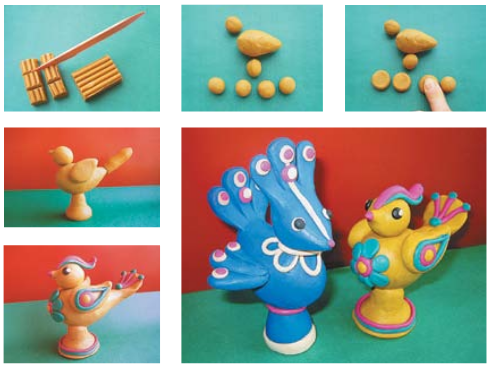 4.ФізкультураЗРВ імітаційного характеру. Чергування ходьби та бігу до 1000м. Рухливі ігри.https://www.youtube.com/watch?v=J_bVJKEjf00П’ятниця 10.04.20201. ЯДС (ТЕО)Смачна грушка. Робота з пластиліном. Виготовлення із пластиліну зображень фруктів. Ліплення грушки. Ліплення груші з пластиліну за зразком.https://www.youtube.com/watch?v=lNWUe9bLM8M2.Українська моваРозвиток зв’язного мовлення. Переказування тексту від імені різних персонажів, інсценізація.Читаємо вдома  художню книгу, розповідаємо мамі, тату, бабусі, дідусю, братику чи сестричці.https://learning.ua/mova/pershyi-klas/https://vseosvita.ua/library/citanna-tekstiv-metodika-v-edigea-material-dla-uroku-157807.html?rl=40639&fbclid=IwAR1ulb7KU8lRdIu5sZ398WExN-iUaGS4lnnTyiZFyhfoJq1pA6fzO2D7z8k3. МатематикаВирази на дві діїЗошит с. 40https://vseosvita.ua/library/dodavanna-i-vidnimanna-u-mezah-100-kartki-1-klas-215017.html?fbclid=IwAR2wBStF8P1F7aEjpTFS2Us_CHhyz3778eTAsSs-hMzrWH-z-5JdYeeRnIghttp://edugames.rozumniki.ua/4.Англійська мова